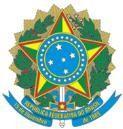 Ministério da EducaçãoInstituto Federal do Espírito SantoCampus Vila VelhaRELATÓRIO DE TUTORIA  BOLSISTADisciplina(s): ___________________________________________________________ Mês/ano: ______________
Tutor(a): ________________________________ Professor(a) Orientador(a): ______________________________
Caro(a) tutor(a), sua avaliação representa uma valiosa ação para o acompanhamento do projeto de tutoria do Ifes/Vila Velha. Solicitamos que reflita e manifeste seu parecer a partir dos critérios abaixo indicados.1) Quais foram os conteúdos abordados na tutoria deste mês?_______________________________________________________________________________________________________________________________________________________________________________________________________________________________________________________________2) Você conseguiu explicar os conteúdos com segurança? Como o orientador te auxiliou nesse processo?_______________________________________________________________________________________________________________________________________________________________________________________________________________________________________________________________3) Que metodologias de ensino você empregou para auxiliar os colegas?_______________________________________________________________________________________________________________________________________________________________________________________________________________________________________________________________4) Neste mês, quantos alunos foram atendidos pela tutoria?  ___________________5) Com que frequência os alunos têm procurado a tutoria?_______________________________________________________________________________________________________________________________________________________________________________________________________________________________________________________________6) Na sua opinião, a tutoria tem sido válida para os colegas? Como? Apresente os positivos da tutoria._______________________________________________________________________________________________________________________________________________________________________________________________________________________________________________________________7) Pontos da tutoria que merecem atenção/revisão:_______________________________________________________________________________________________________________________________________________________________________________________________________________________________________________________________DECLARAÇÃO PARA REGISTRO E PAGAMENTO DE BOLSADeclaro, para fins de registro e de pagamento de bolsa, que o(a) tutor(a) cumpriu de modo satisfatório suas ____ horas de atividades semanais, sendo ____ horas de atendimento e ____ horas de planejamento, fazendo jus ao registro da carga horária mensal e ao pagamento da bolsa de R$_____,00 ( _____________ reais)._______________________________Assinatura do(a) Tutor(a)_______________________________Assinatura do Professor Orientador